ESCOLA _________________________________DATA:_____/_____/_____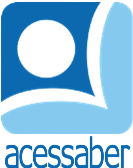 PROF:_______________________________________TURMA:___________NOME:________________________________________________________O NOVO MORADOR DA FAZENDA	Os animais da fazenda estavam animados com a chegada do novo morador, o galo Pipo.	- Até que enfim teremos um galo para cantar pela manhã. Não aguento mais perder a hora para levar seus filhotes à escola – falou a pata.	- Tenho certeza de que esse Pipo é muito corajoso e vai dar um jeito na raposa que está pegando nossos ovos – disse a galinha.	Quando Pipo chegou, os animais fizeram uma grande festa de boas-vindas no celeiro para ele, o galo ficou até assustado com a recepção calorosa.	Na manhã seguinte, a pata perdeu a hora como sempre e a raposa continuou pegando os ovos. Pipo ainda estava dormindo, e os animais foram explicar a importância que ele tinha como galo da fazenda.	- Um galo deve cantar para acordar os outros animais e também precisa proteger o galinheiro, Pipo. As suas tarefas são muito importantes para nós – explicou a galinha.	Aos poucos, o galo começou a acordar de madrugada para cantar e a proteger o galinheiro. Depois disso, ele deixou a preguiça de lado.180 histórias para se divertir. 
Editora: Ciranda Cultural.QuestõesQual é o título do texto?R: __________________________________________________________________Quantos parágrafos há no texto?R: __________________________________________________________________Quais são os personagens principais da história?R: __________________________________________________________________Onde se passa a história?R: __________________________________________________________________Porque a pata estava animada com a chegada de Pipo?R: __________________________________________________________________________________________________________________________________________________________________________________________________________O que deixou a galinha feliz?R: __________________________________________________________________________________________________________________________________________________________________________________________________________Como Pipo foi recebido pelos animais da fazenda?R: ______________________________________________________________________________________________________________________________________O que aconteceu na manhã, seguinte a chegada de Pipo?R: __________________________________________________________________________________________________________________________________________________________________________________________________________O que os animas falaram com Pipo?R: __________________________________________________________________________________________________________________________________________________________________________________________________________Faça uma ilustração da história: